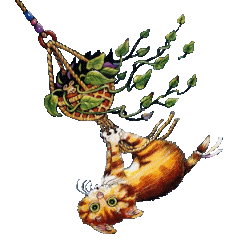 JÍDELNÍČEK MŠ TUŘANY 23. 4. – 27. 4. 2018                       Svačina : chléb, vaječná pomazánka, zelenina, mléko, čaj (1,3,7) Pondělí         Polévka:  zeleninová s ovesnými vločkami (1,7,9)  23. 4.            Hl. jídlo : domácí buchty s povidly a tvarohem, čaj, koktejl (1,3,7)                        Svačina : chléb, pomazánkové máslo, ovoce, čaj, mléko (1,7)Obsahuje alergeny: viz pokrm…………………………………………………………………………………………………………………………………………..                      Svačina: toustový chléb, ředkvičková pomazánka, zelenina, čaj, mléko (1,7) Úterý             Polévka: selská (1) 24. 4.            Hl. jídlo : rybí file na másle, brambor, dušená zelenina (4)                        Svačina : jablečné pyré, ovoce, mléko, čaj (1,7)Obsahuje alergeny: viz pokrm……………………………………………………………………………………………………………………………………………                      Svačina : ovesná kaše, ovoce, mléko, čaj  (1,7) Středa           Polévka:  mrkvová (1,7)   25. 4.           Hl. jídlo : italský guláš s krůtím masem, špagety, sýr  (1,7)                        Svačina : rohlík, máslo, plátkový sýr, zelenina, čaj, mléko (1,7)Obsahuje alergeny: viz pokrm……………………………………………………………………………………………………………………………………………                       Svačina : zapečený tous. chléb s rajčaty a mozzarellou, zelenina, čaj, mléko (1,7)Čtvrtek         Polévka : hrachová polévka (1)  26. 4.          Hl. jídlo : bramborová směs s kuřecím masem, zelenina                        Svačina : puding, piškot, ovoce, mléko, čaj  (1,7)Obsahuje alergeny: viz pokrm……………………………………………………………………………………………………………………………………………                       Svačina : domácí pečivo, ovoce, bílá káva, čaj, (1,3,7,12)  Pátek          Polévka : kuřecí s drožďovou zavářkou (1,3,9)  27. 4.          Hl. jídlo : čevabčiči, brambor, obloha (1,3,7,10)                       Svačina : kuskus salát se zeleninou, zelenina, mléko, čaj (1,3,7)Obsahuje alergeny: viz pokrm……………………………………………………………………………………………………………………………………………Změna jídelníčku vyhrazena!Přejeme dobrou chuť !Strava je určena k okamžité spotřebě!